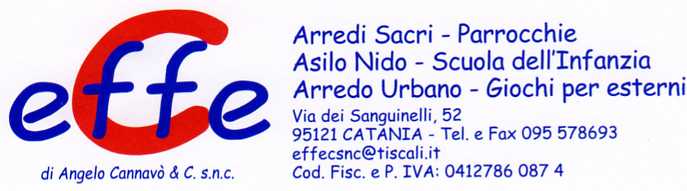 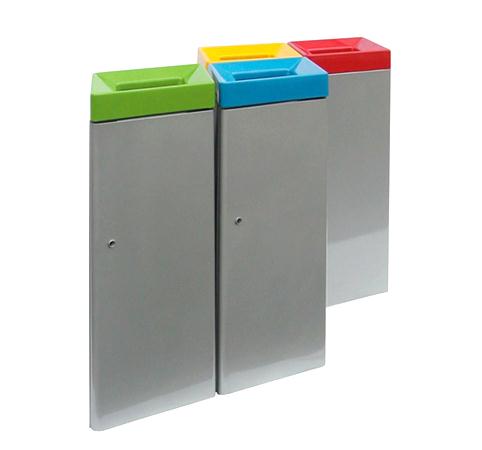 Descrizione:Cestino a pianta romboidale con struttura in lamierapre- zincata elettroliticamente e pianta in cementoprecompresso utilizzabile sia come gettacarte checome contenitore per la raccolta differenziata.Grazie alla sua particolare forma, i contenitori possonoessere disposti in molteplici modi permettendo laformazione di piccole isole ecologiche in base alleesigenze.Lo sportello anteriore è apribile mediante appositaserratura a chiave triangolare.Dimensioni: 40(L) x 34 (p) x 105 (h) cmCapacità: 100 lt
Categoria :CestiniCodice: EP21060